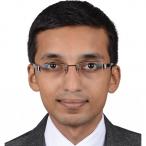 Trade Marketing | Key Accounts Management | International Marketing |Export Marketing High-energy professional, offeringnearly 11 years of national and international (Middle East-Oman& UAE) experience in verticals like FMCG, Healthcare and Retail Industriesǁ Core CompetenciesSales Management			Retail Sales & Promotion		Team Management New Business Development     		Franchisee Management		Vendor Management    Analysis & Insights      			Distributor Management 		BTL Execution	ǁ Career Summary 											Eleven years of experience in sales and marketing with Marketing Management from Chetanas Institute of Management MumbaiOrganizing, interpreting and communicating market sales data for the top managementCoordination with logistics (inbound) to ensure stock optimization delivery as per scheduleEnsuring stock availability in time Coordinationwith field sales managers to develop customer specific plans Developing FABs for Sales Executive as the sales toolLeading & executing the in-store promotional activitiesGained working knowledge on SAP, ERP and MS OfficeManagednew store listing in both organized and standalone stores Contributed towards accomplishing the primary and secondary sales targetsManaging franchise operations; opened new stores and cross promotionsInitiating and developing relationships with key decision makers in target organizations for business development.ǁ Work Experience											Feb’17-Sep’18 with Fair Trade Agencies, Sultanate of Oman, Muscat as Trade Marketing Executive Mondelez FoodsKey Working Areas:Preparing business reports by brand, category, SKU, stock type Represent for customer business review and principal business reviewWorking with Category Heads to track achievement & objectives EPOSS data analysis from Carrefour and LuluDevelop excel tracking reports to maintain a discipline in working and ensuring timelines for sales and SOPManaging promo planning and stock allocation to different locations for timely delivery to customerCoordinating with Finance, Supply Chain, BD and Packaging Departments to facilitate smooth sales operationsConducting regular market visits, POP implementation and retail auditTracking monthly spends by region by category Budgeting & executing various brand activationsFollow-up on collections and customers outstanding payments with required tracking systemsCollating and re working on salesman journey planArranging training of sales staff internal for project WISECertificate of Appreciation for training and implementation of WISE Sales Application in Oman which involves testing, coordination, training and implementationǁ Previous Experience										Oct’15 – Jan’17 with AL Seer Trading Agencies, Dubai, UAE as Trade Marketing Executive Contributed in providing trade marketing support for to one of the largest FMCG distributors for a broad range of product categories and sales channels Prepared business reports for the Northern Emirates with the focus on driving in-marketing activity to improve salesExecuted competitor data tracking &sales team performance trackersRepresented for customer business review and principal business reviewConducted regular market visits, POP implementation and retail auditLed the in-store promotional activities, enabled execution of the promotional campaignsCoordinated with Finance, Supply Chain, BD and Packaging Departments to facilitate smooth sales operationsJul’11 – Apr’15 with Ranbaxy Global Consumer Healthcare, Mumbai as Trade Marketing Executive Managed Key accounts like health and glow, Reliance,Spencer;ensured product listing and sales generationNew account opening both organized and standalone stores POS activities and BTL promotions to increase retail sales through contest and incentivesLed the execution of the promotional activities around special occasionsRecognized for managing activity as an Associated Partner for Standard Chartered MarathonJun’10 – Jun’11 with Titan Industries, Mumbai as Retail Senior Sales Officer Collection of primary orders from WOT and multi brand outletsCoordination with VM team for in store displaysExecuted customer retention initiatives and sales activation programsGenerated maximum number of walk-in customers for “World of Titan” at “R-City Mall” during Dussehra Customer Retention ProgramArranging training of sales staff internal and externalRewarded with a fully sponsored training program on “Account ManagementJun’07 –May’10 with Monginis Foods Private Limited, Mumbai as Area Sales ExecutiveMapped business prospects in Central Mumbai and Navi Mumbai for one of the largest manufacturers of Cakes, Pastries with retail sales outlets in different cities in India and EgyptPerformed dailymarketvisitsasperjourneyplanEnsured SOP of accounts are maintained and followedFollowed up and tracked on daily sales collections and delivery of fresh productsArranging training of sales staff Opened 5 new stores in Mumbai, made it operational and managed 15 outlets Engaged in new store opening and cross promotionsVolunteeredannualCustomer-employeerelationshipbuilding programAcknowledged with Certificate of Excellence and Team Participationǁ Education   												Master of Marketing Management from Chetana College of Management & Research, Mumbai University in 2013Post Graduate Diploma in Marketing from Welingkar School of Management & Research in 2008B.A - Economics from Ram Naraian Ruia College, Mumbai University, Mumbai in 2007ǁ Personal Details    										Date of Birth: 24th August 1984Languages Known: English, Hindi, Malayalam & Marathi,Marital Status: Married